Discerning Your Stewardship Core Team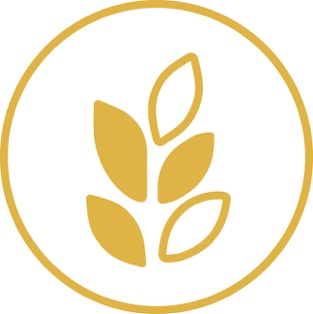 “Like good stewards of the manifold grace of God, serve one another with whatever gift each of you has received.”-1 Peter 4:10Discerning Your Stewardship Core Team:The Stewardship Core Team will lead your Family of Parishes to embrace stewardship as a way of life. Since many in the parish are likely to only be familiar with the stewardship of financial and material resources, it will be important to discern members of the team who appreciate the full understanding of the spirituality of stewardship and the potential stewardship has for positively impacting the Family. Building a Stewardship Core Team from scratch will take time. Remember that this is a process of prayerful discernment. A small group may be formed initially that represents each of the parishes that comprise the Family. This seed group will take responsibility for discerning additional members, perhaps forming sub-committees to focus on specific aspects of stewardship in the Family, such as hospitality, lay witnesses, or stewardship formation.Seek Stewardship Core Team members who:Are prayerful peopleAre willing to lead in the Family of Parishes (not only in their own parish)Participate in ministry and giving in their parishCan envision the positive impact of stewardship in the lives of individuals and the FamilyAre committed to this endeavorAre ready to work as part of the teamHave some understanding of the ministries and life of their parish